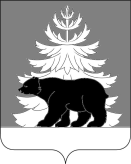 РОССИЙСКАЯ ФЕДЕРАЦИЯИРКУТСКАЯ ОБЛАСТЬАдминистрацияЗиминского районного муниципального образованияП О С Т А Н О В Л Е Н И Е                        от 24.01.2022                        г. Зима                                    № 42Об утверждении перечня объектов, находящихся в собственности Зиминского районного муниципальногообразования, в отношении которых планируется заключение концессионных соглашений в 2022 годуВ соответствии со статьей 4 Федерального закона от 21.07.2005 № 115-ФЗ «О концессионных соглашениях», статьями 15, 51 Федерального закона от 16.10.2003 № 131-ФЗ «Об общих принципах организации местного самоуправления в Российской Федерации», ст. ст. 22, 46 Устава Зиминского районного муниципального образования, администрация Зиминского районного муниципального образования,ПОСТАНОВЛЯЕТ:1. Утвердить перечень объектов коммунальной инфраструктуры, находящихся в муниципальной собственности Зиминского районного муниципального образования, в отношении которых планируется заключение концессионных соглашений в 2022 году (приложение).2. Настоящее постановление разместить на официальном сайте администрации Зиминского районного муниципального образования www.rzima.ru и на официальном сайте Российской Федерации для размещения информации о проведении торгов, определенном Правительством Российской Федерации www.torgi.gov.ru в  информационно-телекоммуникационной сети «Интернет».3. Контроль исполнения настоящего постановления возложить на председателя комитета по управлению муниципальным имуществом администрации Зиминского района Н.В. Панфилову.Мэр Зиминского районного муниципального образования                                   Н.В. НикитинаПриложение к постановлению администрации Зиминского районного муниципального образования от 24.01.2022 № 42Перечень объектов коммунальной инфраструктуры, находящихся в муниципальной собственности Зиминского районного муниципального образования, в отношении которых планируется заключение концессионных соглашений в 2022 году№ п/пНаименование объекта Адрес (местоположение)Наименование и реквизиты документа, удостоверяющего право собственности на объектКадастровый номерИнвентарный номерГод ввода в эксплуатациюБалансовая стоимость, руб.Остаточная стоимость, руб.Технические характеристикиИзнос, %1Сооружение котельнойИркутская область, Зиминский район, п. Центральный Хазан, ул. Клименко, 17АВыписка ЕГРН от 13.10.202138:05:110501:153011085118901978236852,440,00Площадь застройки 182,7 кв.м.38,42Тепловые сетиИркутская область, Зиминский район, п. Центральный Хазан, ул. КлименкоВыписка ЕГРН от 13.10.202138:05:110501:1531110851183719780,000,00Протяженность 628 м.653Сооружение котельнойРоссийская Федерация Иркутская область, Зиминский район, с. Покровка, ул. Молодежная, 3БСвидетельство о государственной регистрации права от 27.05.201638:05:070201:943110851189219861747578,200,00Площадь застройки 173,8 кв.м.304Тепловые сетиРоссийская Федерация Иркутская область, Зиминский район, с. Покровка, ул. МолодежнаяСвидетельство о государственной регистрации права от 27.05.201638:05:070201:94411085118961986700000,000,00Протяженность 692 м.555Сооружение котельнойРоссийская Федерация Иркутская область, Зиминский район, с. Новолетники, ул. Центральная, 21АСвидетельство о государственной регистрации права от 27.06.201638:05:060302:164110851188319900,000,00Площадь застройки 63,4 кв.м.306Тепловые сетиРоссийская Федерация Иркутская область, Зиминский район, с.  с. Новолетники, ул. ЦентральнаяСвидетельство о государственной регистрации права от 27.06.201638:05:060302:16611085118821986431280,000,00Протяженность 183  м.557Сооружение котельнойРоссийская Федерация Иркутская область, Зиминский район, с. Батама, пер. Коммунистический, 2АВыписка из ЕГРН от 29.08.201638:05:010201:884110851183319840,000,00Площадь застройки 130,1 кв.м.458Тепловые сетиРоссийская Федерация Иркутская область, Зиминский район,  с. Батама, пер. КоммунистическийВыписка из ЕГРН от 29.08.201638:05:010201:885110851183419840,000,00Протяженность 615  м.659Сооружение котельнойРоссийская Федерация Иркутская область, Зиминский район, с. Филипповск, ул. Терешковой, 24АСвидетельство о государственной регистрации права от 20.06.201638:05:100501:578110851187819901182768,000,00Площадь застройки 50,8 кв.м.4510Тепловые сетиРоссийская Федерация Иркутская область, Зиминский район, с. Филипповск, ул. ТерешковойСвидетельство о государственной регистрации права от 27.06.201638:05:100501:577110851187419780,000,00Протяженность 50  м.7011Сооружение котельнойРоссийская Федерация Иркутская область, Зиминский район, с. Басалаевка, пер. Школьный, 13АВыписка из ЕГРН от 24.02.201738:05:010401:35311010101090519860,000,00Площадь застройки 78,6 кв.м.4512Тепловые сетиРоссийская Федерация Иркутская область, Зиминский район, с. Басалаевка, пер. ШкольныйВыписка из ЕГРН от 14.04.201738:05:010401:35211010101091219860,000,00Протяженность 125  м.7013Центральный тепловой пунктРоссийская Федерация Иркутская область, г. Зима, ул. Московский тракт, д. 49Выписка из ЕГРН от 05.12.201638:35:010103:266110851006619860,000,00Площадь застройки 62,1 кв.м.4014Тепловые сетиРоссийская Федерация Иркутская область, Зиминский район, с. УхтуйВыписка из ЕГРН от 30.11.202138:00:000000:4171108510067198618439279,950,00Протяженность 3426  м.4015Сооружение котельнойРоссийская Федерация Иркутская область, Зиминский район, с. Масляногорск, ул. Полевая, 20Выписка из ЕГРН от 25.11.202138:05:050401:451110851197819840,000,00Площадь застройки 215,9 кв.м.4216Тепловые сетиРоссийская Федерация Иркутская область, Зиминский район, с. Масляногорск, ул. Полевая, 20 сооружение 1Выписка из ЕГРН от 25.11.202138:05:050401:802110851189419900,000,00Протяженность 85  м.6517Сооружение котельнойРоссийская Федерация, Иркутская область, Зиминский район, с. Кимильтей, ул. Чкалова, 40АСвидетельство о государственной регистрации права от 31.05.201638:05:040403:2507110851188819860,000,00Площадь застройки 112,6 кв.м.4518Тепловые сетиРоссийская Федерация, Иркутская область, Зиминский район,  с. Кимильтей, ул. Чкалова Свидетельство о государственной регистрации права от 20.07.201638:05:040403:2504110851187319770,000,00Протяженность 151  м.65